การเรียงลำดับเอกสารในแผนการจัดการเรียนรู้
	1. ปกแผน
	2. หลักสูตรแกนกลางฯ
	3. ผังมโนทัศน์การบูรณาการสวนพฤกษศาสตร์โรงเรียนของกลุ่มสาระฯ
	4. ตารางวิเคราะห์ความสอดคล้องของแผนการจัดการเรียนรู้กับ
            งานสวนพฤกษศาสตร์โรงเรียน
        5. คำอธิบายรายวิชา
 	6. แผนการจัดการเรียนรู้วิชา ..............................
            (แบบทดสอบ....ถ้ามี)
        7. ใบความรู้
  	8. ใบงาน
  	9.  ตัวอย่างชิ้นงานนักเรียน
  	10.  ภาพกิจกรรมการเรียนการสอนทุกขั้นตอน
     	11. แบบประเมินความพึงพอใจ
   	12. ตารางสรุปใบงาน
 ปกแผนการจัดการเรียนรู้บูรณาการกับสวนพฤกษศาสตร์โรงเรียนรายวิชา  …………….  ……………………………………ระดับชั้นมัธยมศึกษาปีที่  ...............  ภาคเรียนที่ .............  ปีการศึกษา ๒๕๕๙สอนโดย................................ตำแหน่งครู  วิทยฐานะ.................................
กลุ่มสาระการเรียนรู้ .............................................โรงเรียนขามแก่นนครอำเภอเมืองขอนแก่น   จังหวัดขอนแก่นสำนักงานเขตพื้นที่การศึกษามัธยมศึกษา  เขต  ๒๕สำนักงานคณะกรรมการการศึกษาขั้นพื้นฐานหลักสูตรแกนกลางการศึกษาขั้นพื้นฐาน พุทธศักราช ๒๕๕๑วิสัยทัศน์หลักสูตรแกนกลางการศึกษาขั้นพื้นฐาน  มุ่งพัฒนาผู้เรียนทุกคน ซึ่งเป็นกำลังของชาติให้เป็นมนุษย์ที่มีความสมดุลทั้งด้านร่างกาย ความรู้  คุณธรรม  มีจิตสำนึกในความเป็นพลเมืองไทยและเป็นพลโลก ยึดมั่นในการปกครองตามระบอบประชาธิปไตยอันมีพระมหากษัตริย์ทรงเป็นประมุข   มีความรู้และทักษะพื้นฐาน รวมทั้ง เจตคติ ที่จำเป็นต่อการศึกษาต่อ  การประกอบอาชีพและการศึกษาตลอดชีวิต  โดยมุ่งเน้นผู้เรียนเป็นสำคัญบนพื้นฐานความเชื่อว่าทุกคนสามารถเรียนรู้และพัฒนาตนเองได้เต็มตาศักยภาพ หลักการหลักสูตรแกนกลางการศึกษาขั้นพื้นฐาน มีหลักการที่สำคัญ  ดังนี้              ๑.  เป็นหลักสูตรการศึกษาเพื่อความเป็นเอกภาพของชาติ มีจุดหมายและมาตรฐานการเรียนรู้                   เป็นเป้าหมายสำหรับพัฒนาเด็กและเยาวชนให้มีความรู้ ทักษะ เจตคติ และคุณธรรมบนพื้นฐาน              ของความเป็นไทยควบคู่กับความเป็นสากล๒.  เป็นหลักสูตรการศึกษาเพื่อปวงชน ที่ประชาชนทุกคนมีโอกาสได้รับการศึกษาอย่างเสมอภาค และมีคุณภาพ๓.  เป็นหลักสูตรการศึกษาที่สนองการกระจายอำนาจ ให้สังคมมีส่วนร่วมในการจัดการศึกษา                      ให้สอดคล้องกับสภาพและความต้องการของท้องถิ่น๔. เป็นหลักสูตรการศึกษาที่มีโครงสร้างยืดหยุ่นทั้งด้านสาระการเรียนรู้ เวลาและการจัด           การเรียนรู้๕.  เป็นหลักสูตรการศึกษาที่เน้นผู้เรียนเป็นสำคัญ ๖.  เป็นหลักสูตรการศึกษาสำหรับการศึกษาในระบบ นอกระบบ และตามอัธยาศัย  ครอบคลุมทุกกลุ่มเป้าหมาย  สามารถเทียบโอนผลการเรียนรู้ และประสบการณ์  จุดหมาย             หลักสูตรแกนกลางการศึกษาขั้นพื้นฐาน   มุ่งพัฒนาผู้เรียนให้เป็นคนดี  มีปัญญา มีความสุข   
มีศักยภาพในการศึกษาต่อ  และประกอบอาชีพ   จึงกำหนดเป็นจุดหมายเพื่อให้เกิดกับผู้เรียน  เมื่อจบการศึกษาขั้นพื้นฐาน   ดังนี้๑.  มีคุณธรรม  จริยธรรม  และค่านิยมที่พึงประสงค์ เห็นคุณค่าของตนเอง   มีวินัยและปฏิบัติตนตามหลักธรรมของพระพุทธศาสนา หรือศาสนาที่ตนนับถือ  ยึดหลักปรัชญาของเศรษฐกิจพอเพียง  ๒. มีความรู้ ความสามารถในการสื่อสาร การคิด การแก้ปัญหา   การใช้เทคโนโลยี  และมีทักษะชีวิต ๓.  มีสุขภาพกายและสุขภาพจิตที่ดี มีสุขนิสัย และรักการออกกำลังกาย๔.  มีความรักชาติ มีจิตสำนึกในความเป็นพลเมืองไทยและพลโลก  ยึดมั่นในวิถีชีวิตและ           การปกครองตามระบอบประชาธิปไตยอันมีพระมหากษัตริย์ทรงเป็นประมุข๕.  มีจิตสำนึกในการอนุรักษ์วัฒนธรรมและภูมิปัญญาไทย   การอนุรักษ์และพัฒนาสิ่งแวดล้อม  
มีจิตสาธารณะที่มุ่งทำประโยชน์และสร้างสิ่งที่ดีงามในสังคม และอยู่ร่วมกันในสังคมอย่างมีความสุข   ผังมโนทัศน์บูรณาการสวนพฤกษศาสตร์
กลุ่มสาระการเรียนรู้ .......................................................................(ตัวอย่าง: กลุ่มสาระการเรียนรู้สังคมศึกษาฯ))ตารางวิเคราะห์ความสอดคล้องของแผนการจัดการเรียนรู้กับงานสวนพฤกษศาสตร์โรงเรียน
กลุ่มสาระการเรียนรู้----.....รหัสวิชา .................  รายวิชา ....................................คำอธิบายรายวิชารายวิชา .........................................................................................................................................................................................................................................................................................................................................................................................................................................................................................................................................................................................................................................................................................................................................................................................................................................................................................................................................................................................................................................................................................................................................................................................................................................................................................................................................................................................................................................................................................................................................................................................................................................................................................................................................................................................................................................................................................................................................................................................................................................................................................................................................แผนการจัดการเรียนรู้บูรณาการสวนพฤกษศาสตร์โรงเรียนแผนการจัดการเรียนรู้ที่  .................หน่วยการเรียนรู้ที่  ...................................................วิชา  .......................................................................       
เรื่อง  ..........................................................................................................................  ชั้นมัธยมศึกษาปีที่ ..........    ภาคเรียนที่  ...........    ปีการศึกษา  ๒๕๕๙          เวลา  ......  ชั่วโมงชื่อผู้สอน  ........................................	บูรณาการสวนพฤกษศาสตร์โรงเรียน  องค์ประกอบที่ ..........  ข้อ .......................  		๑.  มาตรฐานการเรียนรู้/ตัวชี้วัด (K)................................................................................................................................................................................................................................................................................................................................................๒.  สาระสำคัญ (K)................................................................................................................................................................................................................................................................................................................................................๓.  จุดประสงค์การเรียนรู้     ๓.๑  ความรู้   (K) ...............................................................................................................................................................................................................................................................................................................................................     ๓.๒  ทักษะ/กระบวนการ (P) ................................................................................................................................................................................................................................................................................................................................................     ๓.๓ คุณลักษณะอันพึงประสงค์  (A) 
  ................................................................................................................................................................................................................................................................................................................................................๔๔. ภาระ/ชิ้นงาน
................................................................................................................................................................................................................................................................................................................................................๕.   สาระการเรียนรู้ (K)        ................................................................................................................................................................................................................................................................................................................................................๖.  หลักฐานหรือร่องรอยของการเรียนรู้การวัดและประเมินผล 	๗.  การจัดกิจกรรมการเรียนรู้    (ทำตัวเข้มหรือขีดเส้นใต้ข้อความที่แสดงถึงการบูรณาการสวนพฤกษศาสตร์)  ตัวอย่าง เช่น......................................................................................................................................................................... –  นำนักเรียนศึกษาพรรณไม้ที่บริเวณสวนพฤกษศาสตร์โรงเรียน...........................................................
- นักเรียนวาดพรรณไม้ที่สนใจ ๑  ชนิด ลงในใบงานที่ ๓ .......................................
- นักเรียนสืบค้นข้อมูลพรรณไม้ จากจำนวนพรรณไม้  ๑๐๕  ชนิดที่มีในบริเวณสวนพฤกษศาสตร์ .....................................................................................
๘.  สื่อการเรียนรู้ / แหล่งการเรียนรู้  ................................................................................................................................................................................................................................................................................................................................................๙.  เกณฑ์การประเมินด้านต่างๆ       ๙.๑  เกณฑ์การประเมินด้านความรู้       ๙.๒  เกณฑ์การประด้านทักษะกระบวนการฯ            ๙.๒.๑ เกณฑ์การประเมินทักษะการทำงานกลุ่ม๙.๓  เกณฑ์การประด้านคุณลักษณะอันพึงประสงค์       ข้อ ๔ ใฝ่เรียนรู้        ตัวบ่งชี้ ๔.๑ ตั้งใจเพียรพยายามในการเรียนและเข้าร่วมกิจกรรมการเรียนรู้  ตัวบ่งชี้ ๔.๒ แสวงหาความรู้จากทั้งภายในและภายนอกโรงเรียน ด้วยการเลือกใช้สื่ออย่างเหมาะสม สรุปเป็นองค์ความรู้ และสามารถนำไปใช้ในชีวิตประจำวันได้ ข้อ ๖ มุ่งมั่นในการทำงาน       ตัวบ่งชี้ ๖.๑ ตั้งใจและรับผิดชอบในหน้าที่การงาน       ตัวบ่งชี้ ๖.๒  ทำงานด้วยความเพียรพยายาม และอดทนเพื่อให้งานสำเร็จตามเป้าหมาย๑๐. ผลการประเมินหลังสอน๑๐.๑ ด้านความรู้                  ผ่าน 	     จำนวน ...........................คน	  คิดเป็นร้อยละ  ........................                  ไม่ผ่าน 	     จำนวน ...........................คน	  คิดเป็นร้อยละ  ........................       	๑๐.๒  ด้านทักษะกระบวนการ                  ผ่าน 	     จำนวน ...........................คน	  คิดเป็นร้อยละ  ........................                  ไม่ผ่าน 	     จำนวน ...........................คน	  คิดเป็นร้อยละ  .......................       	๑๐.๓ ด้านคุณลักษณะ                  ผ่าน 	     จำนวน ...........................คน	  คิดเป็นร้อยละ  .......................                  ไม่ผ่าน 	     จำนวน ...........................คน	  คิดเป็นร้อยละ  .......................      	๑๐.๔  สรุปผลการประเมินชิ้นงาน (รวบยอด) ประจำหน่วยการเรียนรู้                    ดีมาก	     จำนวน ...................... คน	  คิดเป็นร้อยละ .......................                    ดี	     จำนวน ...................... คน	  คิดเป็นร้อยละ .......................                    พอใช้	     จำนวน ...................... คน	  คิดเป็นร้อยละ .......................                    ปรับปรุง	     จำนวน ...................... คน	  คิดเป็นร้อยละ ......................
๑๑. บันทึกหลังสอน-ผลการสอน      ...........................................................................................................................................................................................................................................................................................................................................................................................................................................................................................................................-ปัญหาและอุปสรรค...........................................................................................................................................................................................................................................................................................................................................................................................................................................................................................................................-ข้อเสนอแนะและแนวทางแก้ไข..................................................................................................................................................................................................................................................................................................................................................						ลงชื่อ                                     ครูผู้สอน						       (..............................................)						                 ........./............/.........๑๒.  ความคิดเห็น / การนิเทศ / ข้อเสนอแนะ      ความคิดเห็นหัวหน้ากลุ่มสาระการเรียนรู้…………………………………………………………………………………………………………………………………………
………………………………………………………………………………………………………………………………………….
…………………………………………………………………………………………………………………………………………						                   (...........................................)					                              หัวหน้ากลุ่มสาระการเรียนรู้๑๓. ความคิดเห็นของรองผู้อำนวยการกลุ่มวิชาการ/ผู้ที่ได้รับมอบหมาย …………………………………………………………………………………………………………………………………………
………………………………………………………………………………………………………………………………………….
…………………………………………………………………………………………………………………………………………						   	               (.นายนพดล   สิงหศรี)				                                         รองผู้อำนวยการกลุ่มงานวิชาการ	  ๑๔. ความคิดเห็นของผู้บริหาร...........................................................................................................................................................................................................................................................................................................................................................................................................................................................................................................................ลงชื่อ						        	         (นายศุภกิจ   สานุสัตย์)				                                                       ผู้อำนวยการโรงเรียนขามแก่นนคร.  ใบความรู้ใบงานตัวอย่างชิ้นงานของนักเรียน
(เลือกเอาที่ดีที่สุด 4 -5 ชิ้น)ภาพกิจกรรมการเรียนการสอน
(ตามลำดับขั้นตอนการสอน)แบบประเมินความพึงพอใจของนักเรียนโรงเรียนขามแก่นนคร
ในการจัดการเรียนรู้บูรณาการสวนพฤกษศาสตร์โรงเรียน
รายวิชา ...............................  รหัสวิชา ................. ชั้นมัธยมศึกษาปีที่ .............กลุ่มสาระการเรียนรู้   .......................................   
..............................................................คำชี้แจง
          ให้นักเรียนทำเครื่องหมาย / ลงในช่องที่ตรงกับความพึงพอใจของนักเรียนข้อเสนอแนะอื่นๆ
....................................................................................................................................................................
………………………………………………………………………………………………………………………………………………….สรุปผลการประเมินความพึงพอใจของนักเรียนโรงเรียนขามแก่นนคร
ต่อการจัดการเรียนรู้บูรณาการสวนพฤกษศาสตร์โรงเรียน
รายวิชา ....................................  รหัสวิชา ................. ชั้นมัธยมศึกษาปีที่ ................

สรุปหลังแผนการสอน
หน่วยการเรียนรู้/แผนการจัดการเรียนรู้ เรื่องงานสวนพฤกษศาสตร์โรงเรียน
องค์ประกอบที่  ๔  ข้อ ๑ – ๔...................................................................................การวัดผล/
ภาระงาน/ชิ้นงานวิธีการวัด (P)เครื่องมือ (วัตถุ)เกณฑ์ที่ใช้ประเมิน (ภูมิคุ้มกัน, คุณธรรม)ผู้ประเมิน(สังคม, วัฒนธรรม)๑. ด้านความรู้ (K)- แบบฝึกหัด- แบบทดสอบ- ตรวจคำตอบจากแบบฝึก แบบทดสอบ-แบบฝึกหัด-แบบทดสอบผ่านเกณฑ์ร้อยละ 70 ขึ้นไปครูและเพื่อนนักเรียน๒. ด้านทักษะกระบวนการ (P)๒.๑. ทักษะการทำงานกลุ่ม๒.๒. ทักษะ ............-การสังเกต-การสังเกตแบบประเมินแบบประเมินผ่านเกณฑ์ร้อยละ 70 ขึ้นไป ทุกหัวข้อ
การประเมินผ่านเกณฑ์ ร้อยละ 70 ขึ้นไป 
ทุกหัวข้อการประเมินครูครู๓. ด้านคุณลักษณะ ที่พึงประสงค์ (A)  ๓.๑  ใฝ่เรียนรู้    ๓.๒ ........................การสังเกตการสังเกตแบบประเมินแบบประเมินผ่านเกณฑ์ร้อยละ 70 ขึ้นไป ทุกหัวข้อ
การประเมินผ่านเกณฑ์ ร้อยละ 70 ขึ้นไป ทุกหัวข้อการประเมินผ่านเกณฑ์ร้อยละ 70 ขึ้นไป ทุกหัวข้อ
การประเมินครูครูระดับการประเมินเกณฑ์ผ่านตอบคำถามถูกต้องร้อยละ 70 ขึ้นไปไม่ผ่านตอบคำถามได้ถูกต้องต่ำกว่าร้อยละ 70เกณฑ์การประเมินระดับคุณภาพระดับคุณภาพระดับคุณภาพเกณฑ์การประเมิน321การวางแผนร่วมกับเพื่อนในกลุ่มร่วมวางแผนเสนอความคิดเห็นรับฟังความคิดเห็นของผู้อื่น มีเหตุผลมีบางคนไม่สนใจวางแผนร่วมกับกลุ่มไม่รับฟังความคิดเห็นของผู้อื่น ไม่มีเหตุผลส่วนมากไม่สนใจวางแผนและไม่รับฟังความคิดเห็นของผู้อื่นและไม่มีเหตุผลการปฏิบัติกิจกรรมกลุ่มร่วมมือกันรับผิดชอบปฏิบัติตามที่ได้รับมอบหมายช่วยเหลือกันอย่างดีในการแก้ปัญหามีบางคนยังไม่ให้ความร่วมมือช่วยเหลือเพื่อนในกลุ่มส่วนมากไม่สนใจกันนิ่งดูดายไม่ช่วยเหลือกันการนำเสนอผลงานกลุ่มกลุ่มนำเสนอเองโดยไม่ต้องกระตุ้นความมั่นใจกลุ่มนำเสนอเองโดยไม่ต้องกระตุ้น มั่นใจ น่าสนใจต้องกระตุ้นจึงจะนำเสนอความกระตือรือร้นและการตรงต่อเวลาแสดงความเอาใจใส่ปฏิบัติด้วยความเต็มใจตรงต่อเวลาแสดงความเอาใจใส่พอสมควรตรงต่อเวลาเอาใจใส่ในการทำกิจกรรมไม่เต็มที่ ไม่ใส่ใจกับเวลาที่กำหนดพฤติกรรมบ่งชี้เกณฑ์การประเมินเกณฑ์การประเมินเกณฑ์การประเมินเกณฑ์การประเมินพฤติกรรมบ่งชี้ไม่ผ่านผ่านดีดีเยี่ยม1.ตั้งใจเรียน2.เอาใจใส่และมีความเพียรพยายามในการเรียนรู้3.เข้าร่วมกิจกรรมการเรียนรู้ต่างๆไม่ตั้งใจเรียนเข้าเรียนตรงเวลา ตั้งใจเรียน เอาใจใส่ในการเรียน มีส่วนร่วมในการเรียนรู้และเข้าร่วมกิจกรรมการเรียนรู้ต่างๆเป็นบางครั้งเข้าเรียนตรงเวลา ตั้งใจเรียน เอาใจใส่และมีความเพียรพยายามในการเรียนรู้ มีส่วนร่วมในการเรียนรู้และเข้าร่วมกิจกรรมการเรียนรู้ต่างๆบ่อยครั้งเข้าเรียนตรงเวลา ตั้งใจเรียน เอาใจใส่และมีความเพียรพยายามในการเรียนรู้ มีส่วนร่วมในการเรียนรู้และเข้าร่วมกิจกรรมการเรียนรู้ต่างๆทั้งในและนอกชั่วโมงเรียนพฤติกรรมบ่งชี้เกณฑ์การประเมินเกณฑ์การประเมินเกณฑ์การประเมินเกณฑ์การประเมินพฤติกรรมบ่งชี้ไม่ผ่านผ่านดีดีเยี่ยม………………………..รายละเอียดตามเอกสารแนวทางการพัฒนา การวัดและประเมินผลคุณลักษณะอันพึงประสงค์(เล่มสีชมพู)รายละเอียดตามเอกสารแนวทางการพัฒนา การวัดและประเมินผลคุณลักษณะอันพึงประสงค์(เล่มสีชมพู)รายละเอียดตามเอกสารแนวทางการพัฒนา การวัดและประเมินผลคุณลักษณะอันพึงประสงค์(เล่มสีชมพู)รายละเอียดตามเอกสารแนวทางการพัฒนา การวัดและประเมินผลคุณลักษณะอันพึงประสงค์(เล่มสีชมพู)รายละเอียดตามเอกสารแนวทางการพัฒนา การวัดและประเมินผลคุณลักษณะอันพึงประสงค์(เล่มสีชมพู)พฤติกรรมบ่งชี้เกณฑ์การประเมินเกณฑ์การประเมินเกณฑ์การประเมินเกณฑ์การประเมินพฤติกรรมบ่งชี้ไม่ผ่านผ่านดีดีเยี่ยม1.เอาใจใส่ต่องานที่ได้รับมอบหมาย2.ตั้งใจและรับผิดชอบใน
การทำงานให้สำเร็จ3.ปรับปรุงและพัฒนาการทำงานด้วยตนเองไม่ปฏิบัติเลยปฏิบัติเป็นบางครั้งปฏิบัติอยู่บ่อย ๆ ปฏิบัติอย่างสม่ำเสมอและเป็นแบบอย่างที่ดีพฤติกรรมบ่งชี้เกณฑ์การประเมินเกณฑ์การประเมินเกณฑ์การประเมินเกณฑ์การประเมินพฤติกรรมบ่งชี้ไม่ผ่านผ่านดีดีเยี่ยม1. ทำงานด้วยความเพียรพยายาม และอดทนเพื่อให้งานสำเร็จตามเป้าหมายตั้งใจทำงานด้วย ความขยันและอดทน แต่งานไม่สำเร็จสำเร็จตั้งใจทำงานด้วย ความขยันและอดทน พยายามทำงานให้สำเร็จตามเป้าหมายและได้รับการยอมรับและชื่นชมในผลงานตั้งใจทำงานด้วย ความขยันและอดทน พยายามทำงานให้สำเร็จตามเป้าหมาย ไม่ย่อท้อต่อปัญหา และได้รับการยอมรับและชื่นชมในผลงานตั้งใจทำงานด้วย ความขยันและอดทน พยายามทำงานให้สำเร็จตามเป้าหมายภายในเวลาที่กำหนด ไม่ย่อท้อต่อปัญหา แก้ปัญหาและอุปสรรคในการทำงานและได้รับการยอมรับและชื่นชมในผลงานที่รายการประเมินระดับความพึงพอใจระดับความพึงพอใจระดับความพึงพอใจระดับความพึงพอใจระดับความพึงพอใจที่รายการประเมินมากที่สุดมากปานกลางน้อยน้อยที่สุด๑.ครูจัดกิจกรรมการเรียนรู้เน้นให้นักเรียนได้ปฏิบัติจริง๒.นักเรียนมีส่วนร่วมในการแสดงความคิดเห็นและสรุปองค์ความรู้ด้วยตนเอง๓.นักเรียนสามารถวิเคราะห์ วิจารณ์ได้อย่างมีเหตุผล๕.นักเรียนสามารถทำงานได้ตามขั้นตอนและมีชิ้นงานที่มีคุณภาพ๖.ครูเปิดโอกาสให้นักเรียนได้นำเสนอความรู้๗.นักเรียนใช้เทคโนโลยีในการสืบค้นและนำเสนอความรู้๘.นักเรียนสามารถศึกษาหาความรู้ได้จากสวนพฤกษศาสตร์โรงเรียน๙.นักเรียนมีความรักและหวงแหนต้นไม้ในโรงเรียน๑๐.นักเรียนมีความสุขเมื่อได้เรียนรู้เรื่องราวของต้นไม้ ธรรมชาติ และสิ่งแวดล้อมในโรงเรียนที่รายการประเมินค่าเฉลี่ย
(x)แปลความ๑ครูจัดกิจกรรมการเรียนรู้เน้นให้นักเรียนได้ปฏิบัติจริง๒นักเรียนมีส่วนร่วมในการแสดงความคิดเห็นและสรุปองค์ความรู้ด้วยตนเอง๓นักเรียนสามารถวิเคราะห์ วิจารณ์ได้อย่างมีเหตุผล๔นักเรียนสามารถทำงานได้ตามขั้นตอนและมีชิ้นงานที่มีคุณภาพ๕ครูเปิดโอกาสให้นักเรียนได้นำเสนอความรู้๖นักเรียนใช้เทคโนโลยีในการสืบค้นและนำเสนอความรู้๗ครูจัดกิจกรรมการเรียนรู้เน้นให้นักเรียนได้ปฏิบัติจริง๘นักเรียนสามารถศึกษาหาความรู้ได้จากสวนพฤกษศาสตร์โรงเรียน๙นักเรียนมีความรักและหวงแหนต้นไม้ในโรงเรียน๑๐นักเรียนมีความสุขเมื่อได้เรียนรู้เรื่องราวของต้นไม้ ธรรมชาติ และสิ่งแวดล้อมในโรงเรียนรวมรวมระดับชั้นครูผู้สอนจำนวนแผนจำนวน
ใบความรู้จำนวนใบงานจำนวนชิ้นงานจำนวนนักเรียน………….…………….……..……..……..……..……..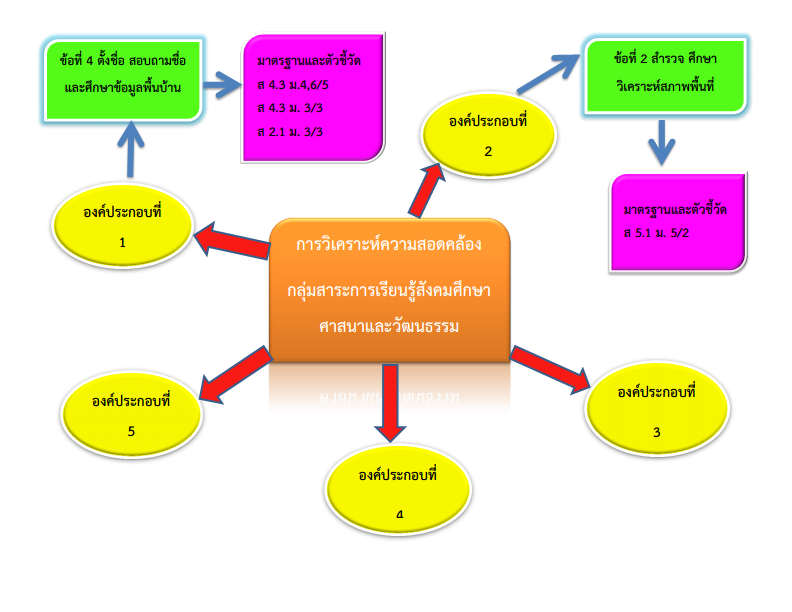 